A Day at the Zoo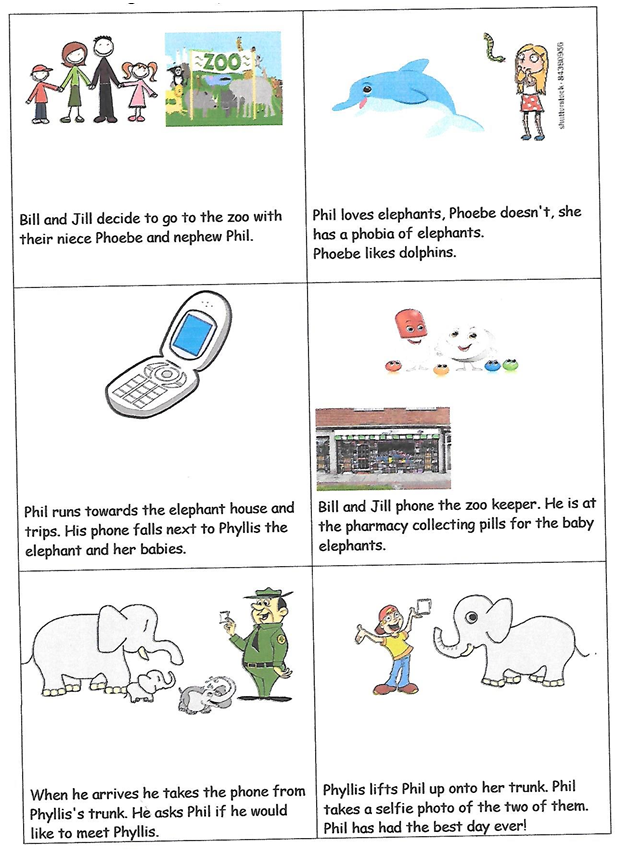 Word List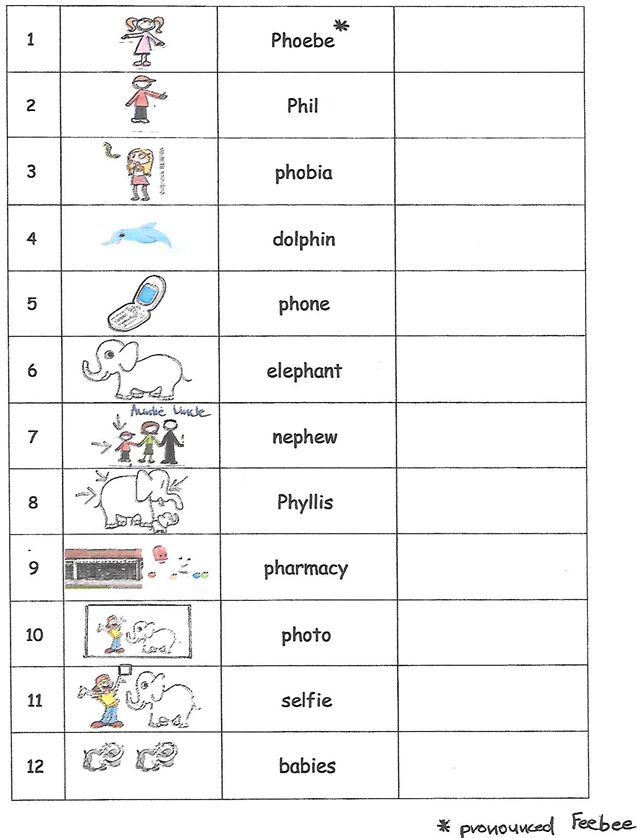 Concentration or Matching GameCut apart the squares. Match each word to the picture it names.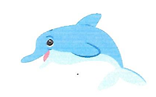 dolphin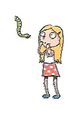 phobia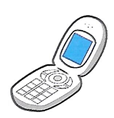 phone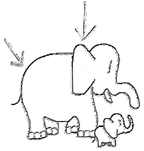 Phyllis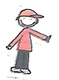 Phil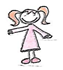 Phoebe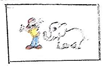 photo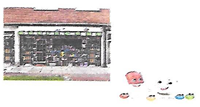 pharmacy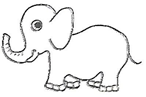 elephant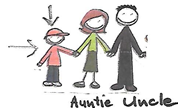 nephew